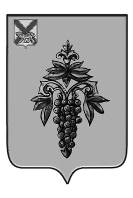 АДМИНИСТРАЦИЯ ЧУГУЕВСКОГО МУНИЦИПАЛЬНОГО РАЙОНАПРИМОРСКОГО КРАЯПОСТАНОВЛЕНИЕ23 августа 2016 года                                                                                                  366-нпа_____________                                    с. Чугуевка                                           № ___________Об утверждении Порядка принятия решений о признании безнадежной к взысканию задолженности по платежам в бюджет Чугуевского муниципального районаВ соответствии с Бюджетным кодексом Российской Федерации, Федеральным законом от 06.10.2003 № 131-ФЗ «Об общих принципах организации местного самоуправления в Российской Федерации», руководствуясь Постановлением Правительства Российской Федерации от 06.05.2016 № 393 «Об общих требованиях к порядку принятия решений о признании безнадежной к взысканию задолженности по платежам в бюджеты бюджетной системы Российской Федерации», статьей 32 Устава Чугуевского муниципального района, администрация Чугуевского муниципального районаПОСТАНОВЛЯЕТ:1. Утвердить Порядок принятия решений о признании безнадежной к взысканию задолженности по платежам в бюджет Чугуевского муниципального района (приложение № 1).2. Создать комиссию по поступлению и выбытию активов при администрации Чугуевского муниципального района и утвердить ее состав (приложение № 2).3.Признать утратившим силу постановление администрации Чугуевского муниципального района от 25.10.2012 № 694-нпа «Об утверждении порядка признания безнадежной к взысканию и списания недоимки и задолженности по пеням по арендной плате за землю и арендной плате за пользование муниципальным имуществом в части, подлежащей зачислению в бюджет Чугуевского муниципального района».4. Настоящее постановление опубликовать в районной газете «Наше время» и разместить на официальном сайте Чугуевского муниципального района.5. Настоящее постановление вступает в силу со дня его официального опубликования.Глава Чугуевского муниципального района,глава администрации                                                                                 А.А. Баскаков Приложение № 1                                                                                УТВЕРЖДЕН                                                                                постановлением администрации Чугуевского муниципального района                                                                                 от 23.08.2016 № 366-нпа           ПОРЯДОКпринятия решений о признании безнадежной к взысканию задолженности по платежам в бюджет Чугуевского муниципального района 1. Общие положения1.1. Настоящий Порядок принятия решений о признании безнадежной к взысканию задолженности по платежам в бюджет Чугуевского муниципального района (далее - Порядок), разработан в соответствии с Бюджетным кодексом Российской Федерации, Гражданским кодексом Российской Федерации.1.2. Порядок определяет правила и условия принятия решения о признании безнадежной к взысканию задолженности по платежам в бюджет Чугуевского муниципального района.1.3. Инициатором принятия решений о признании безнадежной к взысканию задолженности по платежам в бюджет Чугуевского муниципального района являются администраторы доходов бюджета Чугуевского муниципального района. 1.4. Безнадежной к взысканию признается задолженность по неналоговым доходам бюджета Чугуевского муниципального района, администраторами которых являются органы администрации Чугуевского муниципального района, муниципальные казенные учреждения Чугуевского муниципального района.2. Основания для принятия решения о признании безнадежной к взысканию задолженности по платежам в бюджет Чугуевского муниципального района2.1. В соответствие со статьей 47.2 Бюджетного кодекса Российской Федерации, задолженность по платежам в бюджет Чугуевского муниципального района признается безнадежной в следующих случаях:2.1.1 смерти физического лица - плательщика платежей в бюджет или объявления его умершим в порядке, установленном гражданским процессуальным законодательством Российской Федерации;2.1.2 признания банкротом индивидуального предпринимателя - плательщика платежей в бюджет в соответствии с Федеральным законом от 2610.2002 № 127-ФЗ «О несостоятельности (банкротстве)» в части задолженности по платежам в бюджет, не погашенным по причине недостаточности имущества должника;2.1.3 ликвидации организации - плательщика платежей в бюджет в части задолженности по платежам в бюджет, не погашенным по причине недостаточности имущества организации и (или) невозможности их погашения учредителями (участниками) указанной организации в пределах и порядке, которые установлены законодательством Российской Федерации;2.1.4 принятия судом акта, в соответствии с которым администратор доходов бюджета утрачивает возможность взыскания задолженности по платежам в бюджет в связи с истечением установленного срока ее взыскания (срока исковой давности), в том числе вынесения судом определения об отказе в восстановлении пропущенного срока подачи заявления в суд о взыскании задолженности по платежам в бюджет;2.1.5 вынесения судебным приставом-исполнителем постановления об окончании исполнительного производства и о возвращении взыскателю исполнительного документа по основаниям, предусмотренным пунктами 3 и 4 части 1 статьи 46 Федерального закона от 02.10.2007 № 229-ФЗ «Об исполнительном производстве», если с даты образования задолженности по платежам в бюджет прошло более пяти лет, в следующих случаях:размер задолженности не превышает размера требований к должнику, установленного законодательством Российской Федерации о несостоятельности (банкротстве) для возбуждения производства по делу о банкротстве;судом возвращено заявление о признании плательщика платежей в бюджет банкротом или прекращено производство по делу о банкротстве в связи с отсутствием средств, достаточных для возмещения судебных расходов на проведение процедур, применяемых в деле о банкротстве.Помимо указанных случаев административные штрафы, не уплаченные  в установленный срок, признаются безнадежными к взысканию в случае истечения установленного Кодексом Российской Федерации об административных правонарушениях срока давности исполнения постановления о назначении административного наказания при отсутствии оснований для перерыва, приостановления или продления такого срока.3. Перечень документов, подтверждающих наличие оснований для принятия решений о признании безнадежной к взысканию задолженности по платежам в бюджет Чугуевского муниципального района3.1. Для каждого случая, указанного в пункте 2.1 настоящего Порядка, устанавливается перечень документов, необходимых для принятия решения о признании задолженности по платежам в бюджет муниципального района безнадежной к взысканию, обязательному включению в него подлежат:а) выписка из отчетности администратора доходов бюджета об учитываемых суммах задолженности по уплате платежей в бюджет;б) справка администратора доходов бюджета о принятых мерах по обеспечению взыскания задолженности по платежам в бюджет;в) документы, подтверждающие случаи признания безнадежной к взысканию задолженности по платежам в бюджет, в том числе:документ, свидетельствующий о смерти физического лица - плательщика платежей в бюджет или подтверждающий факт объявления его умершим;документ, содержащий сведения из Единого государственного реестра индивидуальных предпринимателей о прекращении деятельности вследствие признания банкротом индивидуального предпринимателя - плательщика платежей в бюджет, из Единого государственного реестра юридических лиц о прекращении деятельности в связи с ликвидацией организации - плательщика платежей в бюджет;судебный акт, в соответствии с которым администратор доходов бюджета утрачивает возможность взыскания задолженности по платежам в бюджет в связи с истечением установленного срока ее взыскания (срока исковой давности), в том числе определение суда об отказе в восстановлении пропущенного срока подачи в суд заявления о взыскании задолженности по платежам в бюджет;постановление судебного пристава-исполнителя об окончании исполнительного производства при возврате взыскателю исполнительного документа по основаниям, предусмотренным пунктами 3 и 4 части 1 статьи 46 Федерального закона от 02.10.2007 № 229-ФЗ «Об исполнительном производстве».4. Порядок действий комиссии по поступлению и выбытию активов,созданной при администрации Чугуевского муниципального района4.1. Решение о признании безнадежной к взысканию задолженности по платежам в бюджет Чугуевского муниципального района принимается на основании решения специально созданной на постоянной основе комиссией по поступлению и выбытию активов при администрации Чугуевского муниципального района (далее - Комиссия).4.2. Администратор доходов бюджета Чугуевского муниципального района направляет в Комиссию комплект документов по имеющейся задолженности с целью получения заключения о признании задолженности по платежам в бюджет Чугуевского муниципального района безнадежной к взысканию.4.3. Члены Комиссии осуществляют проверку полученных документов на предмет их соответствия законодательству Российской Федерации, а также своевременности и полноты мер, принятых по взысканию либо обеспечению взыскания причитающихся сумм задолженности в течение 5 рабочих дней со дня получения данных документов. При необходимости члены Комиссии могут запросить дополнительно информацию и документы.4.4. Комиссии рассматривает представленные документы с целью вынесения заключения о признании задолженности по платежам в бюджет Чугуевского муниципального района безнадежной к взысканию.По результатам рассмотрения вопроса о признании имеющейся задолженности по платежам в бюджет Чугуевского муниципального района безнадежной к взысканию Комиссия принимает одно из следующих решений:а) признать безнадежной к взысканию и списать задолженность по платежам в бюджет Чугуевского муниципального района;б) отказать в признании задолженности по платежам в бюджет безнадежной к взысканию.4.5. Решение о признании безнадежной к взысканию задолженности по платежам в бюджет Чугуевского муниципального района подготавливается в течение 5 рабочих дней и оформляется актом (прилагается), содержащим следующую информацию:1) полное наименование организации (фамилия, имя, отчество физического лица);2) идентификационный номер налогоплательщика, основной государственный регистрационный номер, код причины постановки на учет налогоплательщика организации (идентификационный номер налогоплательщика физического лица);3) сведения о платеже, по которому возникла задолженность;4) код классификации доходов бюджета Чугуевского муниципального района, по которому учитывается задолженность по платежам в бюджет Чугуевского муниципального района, его наименование;5) сумма задолженности по платежам в бюджет Чугуевского муниципального района;6) сумма задолженности по пеням и штрафам по соответствующим платежам в бюджет Чугуевского муниципального района;7) дата принятия решения о признании безнадежной к взысканию задолженности по платежам в бюджет Чугуевского муниципального района;8) подписи членов комиссии.5. Списание (восстановление) безнадежной к взысканию задолженности по платежам в бюджет Чугуевского муниципального района Списание (восстановление) безнадежной к взысканию задолженности по платежам в бюджет Чугуевского муниципального района в бюджетном (бухгалтерском) учете осуществляется администратором доходов бюджета Чугуевского муниципального района на основании акта о признании безнадежной к взысканию задолженности по платежам.Приложение к Порядку принятия решений о признании безнадежной к взысканиюзадолженности по платежам в бюджет Чугуевского муниципального районаАКТ о признании безнадежной к взысканию задолженности по платежам в бюджет Чугуевского муниципального района «____»_____________ _____ год(дата принятия решения о признании безнадежной к взысканию задолженности по платежам в бюджет Чугуевского муниципального района)	В соответствии с постановлением администрации Чугуевского муниципального района от ____08.2016 №____-НПА «Об утверждении порядка принятия решений о признании безнадежной к взысканию задолженности по платежам в бюджет Чугуевского муниципального района», признать задолженность по платежам в бюджет Чугуевского муниципального района безнадежной к взысканию1.__________________________________________________________________________(полное наименование организации (ФИО физического лица)2. ИНН/ОГРН/КПП организации ______________________________________________или ИНН физического лица ___________________________________________________3._________________________________________________________________________(наименование платежа, по которому возникла задолженность)4. _________________________________________________________________________(код бюджетной классификации, по которому учитывается задолженность по платежам в бюджет Чугуевского муниципального района)5. _________________________________________________________________________(сумма задолженности по платежам в бюджет Чугуевского муниципального района признанная безнадежной к взысканию)6. __________________________________________________________________________(сумма задолженности по пеням и штрафам, признанная безнадежной к взысканию в бюджет Чугуевского муниципального района)Председатель комиссии:                 _______________________(подпись, ФИО)Секретарь комиссии:                      _________________________          (подпись, ФИО)Члены комиссии:                              _______________________(подпись, ФИО)                                  _______________________(подпись, ФИО)           	_______________________(подпись, ФИО)                                                                                       Приложение № 2                                                                                        УТВЕРЖДЕН                                                                                        постановлением администрации                                                                                        Чугуевского муниципального района                                                                                                                                                                    от 23.08.2016 № 366-нпаСОСТАВкомиссии по поступлению и выбытию активов, созданной при администрации Чугуевского муниципального районаСтепучева Л.А- заместитель главы администрации Чугуевского муниципального района - начальник финансового управления администрации Чугуевского муниципального района, председатель комиссии;Пищикова А.В- и.о. начальника отдела муниципальных доходов финансового управления администрации Чугуевского муниципального района, секретарь комиссии.Члены комиссии:Деревенченко Д.А.- и.о. начальника отдела жилищно-коммунального хозяйства администрации Чугуевского муниципального района; Драченко К.В.- и.о. начальника юридического отдела;Кузьменчук Н.В.- начальник управления имущественных и земельных отношений администрации Чугуевского муниципального района;Федотова Л.В.- начальник управления экономического развития и потребительского рынка администрации Чугуевского муниципального района.